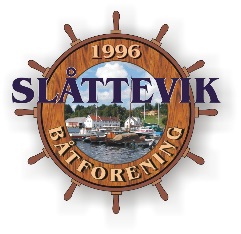  Referat til styremøte tirsdag 2 mai 2017Fremmøtte: Kenneth Lønning, Tor Jostein Kallekodt, Narve Susort, Kjetil Toth, Henry SørensenMeldt forfall pga ferie: Jarle HusbyIkke møtt: Oddny JøsangTid: 	kl 18.00Sted: 	Klubbhuset	AGENDA:Referat fra styremøte nr 1 19 april.Vedtak: Godkjent.BryggeutvidelseEr til behandling hos fylkesmannen.Vedtak: Saken ligger til vi får svar i fra Fylkesmannen.Ventemedlemmer.Her må listen verifiseres, hvem er med videre på bryggeutvidelsen.Vedtak: Alle på ventelisten faktureres med betalingsfrist ca 10.6.2017, visst disse ikke betaler så vil det være opp til styre å avklare om hva følgene er (detter ut av ventelisten eller om dem skyves nederst). Jarle fakturere snarest…..EventueltVedtak: Godkjent.Dato for neste styremøte. Kommer tilbake med neste møte, etter sommeren.Kenneth Lønning (sign)Styreleder